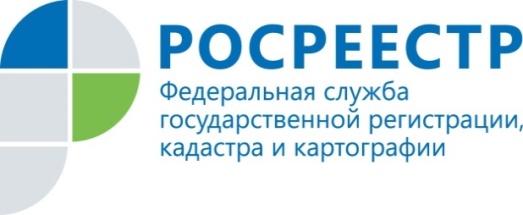 Пресс-релизРосреестр Татарстана продолжает регистрировать сделки с недвижимостью и приостанавливает проверкиВо время самоизоляции рекомендуем подавать документы через портал РосреестраРосреестр Татарстана: оформление сделок с недвижимостью не приостановленоУправление Росреестра по Республике Татарстан сообщает, что регистрационные действия, необходимые для совершения сделок с недвижимостью, не приостановлены. Исполнение государственных услуг осуществляется в полном объеме  в установленные законодательством сроки. В этот особый период при подаче документов Росреестр Татарстана рекомендует отдать предпочтение получению госуслуг  в электронном виде через портал  Росреестра rosreestr.ru.Кроме того, граждане по своим вопросам могут воспользоваться дистанционным консультированием по телефонам, указанным на официальном сайте Управления Росреестра по Республике Татарстан rosreestr.tatarstan.ru (ссылка активна). Обращения граждан принимаются почтовым отправлением и по электронной  почте.Также напоминаем, что получить консультацию по всем вопросам, связанным с оформлением недвижимости, всегда можно по единому справочному бесплатному круглосуточному телефону колл-центра Росреестра:  8(800)100-34-34.Также доводим до  вашего сведения, что Росреестр Татарстана приостановил проведение плановых и внеплановых проверок до 1 мая 2020 года. Решение принято в соответствии с поручением Правительства РФ.Внеплановые проверки возможны только в исключительных в ситуациях. Например, в случаях угрозы причинения вреда жизни, здоровью граждан, возникновения чрезвычайных ситуаций природного и техногенного характера. Кроме того, предписания об устранении ранее выявленных нарушений, срок устранения которых наступает в период до 1 мая, будут продлены на три месяца.К сведениюВ электронном виде возможно получить сведения из Единого государственного реестра недвижимости (ЕГРН); подать заявление на государственный кадастровый учет и регистрацию прав на объекты недвижимости; узнать справочную информацию об объекте недвижимости в режиме онлайн и т.д. Росреестр приостановил проведение плановых и внеплановых проверок до 1 мая 2020 года. Решение принято в соответствии с поручением Правительства РФ. Управление Росреестра по Пермскому краю не будет назначать плановые проверки соблюдения земельного законодателсьтва физлицами, юрлицами и индивидуальными предпринимателями. Мера действует до 1 мая и вызвана введением в регионе мер по противодействию распространению коронавируса.Внеплановые проверки возможны только в исключительных случаях: это угроза причинения вреда жизни, здоровью граждан, возникновение чрезвычайных ситуаций природного и техногенного характера.Елена Чернявская, заместитель руководителя Управления Росреестра по Пермскому краю:— Земельные инспекторы Росреестра до 1 мая 2020 года не будут выезжать на плановые административные обследования. Плановые проверки собственников земельных участков также временно приостановлены. Кроме того, на три месяца продлеваются сроки исполнения предписаний об устранении ранее выявленных земельных нарушений. Все запланированные ранее проверки будут проведены после снятия вынужденных ограничений.Подробнее: https://www.newsko.ru/news/nk-5764479.htmlВнеплановые проверки возможны только в исключительных в ситуациях. Например, в случаях угрозы причинения вреда жизни, здоровью граждан, возникновения чрезвычайных ситуаций природного и техногенного характера.Кроме того, предписания об устранении ранее выявленных нарушений, срок устранения которых наступает в период до 1 мая, будут продлены на три месяца.Оформление недвижимости, выдача сведений из Единого государственного реестра недвижимости, рассмотрение обращений по государственному кадастровому учету и регистрации прав на объекты недвижимого имущества, как и прежде, осуществляются Управлением Росреестра по Пермскому краю в полном объеме в сроки, установленные Федеральным законом 218-ФЗ «О государственной регистрации недвижимости».При подаче документов рекомендуем заявителям воспользоваться порталом Росреестра. электронными, их в том числе можно осуществить в электронном виде. В ряде СМИ появилась информация, что изменение режима работы многофункциональных центров затрудняет процедуру регистрации сделок с недвижимостью. «Управление Росреестра продолжает свою работу не нарушая сроков осуществления учетно-регистрационных действий», - пояснила руководитель регионального управления Росреестра Олеся Ребеко.К сведениюВ электронном виде возможно получить сведения из Единого государственного реестра недвижимости (ЕГРН); подать заявление на государственный кадастровый учет и регистрацию прав на объекты недвижимости; узнать справочную информацию об объекте недвижимости в режиме онлайн и направить обращение по вопросам, касающимся деятельности Управления. Управление Росреестра по Псковской области разъясняет, поскольку в соответствии с Федеральным законом от 13.07.2015 № 218 «О государственной регистрации недвижимости» срок осуществления государственного кадастрового учета и регистрации прав на недвижимости исчисляется в рабочих днях, и принимая во внимание, что в период с 30.03.2020 по 03.04.2020 объявлены нерабочими днями, сроки кадастрового учета и регистрации прав на недвижимость скорректированы в соответствии с требованиями законодательства.Напоминаем, что по вопросам деятельности управления можно обратиться на электронный адрес: 60_upr@rosreestr.ru либо направить обращение на почтовый адрес: 180017, г. Псков, ул. Рабочая, 11Краевой Росреестр переходит на особый режим работыИсполнение государственных услуг Росреестра в установленные законодательством сроки будет обеспечено в нерабочую неделю с 30 марта по 3 апреля. Граждане могут воспользоваться дистанционным консультированием по своим вопросам.С целью снижения риска распространения коронавирусной инфекции во исполнение Указа Президента России Управление Росреестра по Пермскому краю на период с 30 марта по 3 апреля переходит на особый режим работы. В указанный период будет обеспечено исполнение государственных услуг Росреестра в установленные законодательством сроки.Оформление недвижимости, выдача сведений из Единого государственного реестра недвижимости, рассмотрение обращений по государственному кадастровому учету и регистрации прав на объекты недвижимого имущества, как и прежде, осуществляются Управлением Росреестра по Пермскому краю в полном объеме в сроки, установленные Федеральным законом 218-ФЗ «О государственной регистрации недвижимости».Рекомендуем заявителям в этот период отдать предпочтение получению госуслуг Росреестра в электронном виде через портал «Госуслуги» или в личном кабинете на официальном сайте Росреестра.Независимо от способа подачи заявлений на совершение учетно-регистрационных действий срок исполнения государственной услуги начнет исчисляться с первого рабочего дня после поступления документов в орган регистрации. Обращаем внимание, что с 30 марта прекращен личный прием граждан руководством Управления и ограничен доступ посетителей в офисы Управления. Почтовая корреспонденция, письменные обращения будут приниматься через специальные боксы, установленные во входных группах офисов Управления. Данные меры действуют во всех территориальных отделах Управления Росреестра по Пермскому краю.В случае необходимости получения консультации, Управление Росреестра по Пермскому краю предлагает гражданам воспользоваться  режимом дистанционного консультирования. Обратиться в Управление Росреестра по Пермскому краю можно следующими способами:- по почте: 614990, г. Пермь, ул. Ленина, д. 66/2;- по электронной почте: 59_upr@rosreеstr.ru;- по Единому справочному бесплатному круглосуточному телефону Росреестра:  8(800)100-34-34;- по справочному телефону Управления: (342) 205-95-59;- с помощью интернет-сервиса «Обращения граждан»  на сайте Росреестра;- в официальной группе Управления Росреестра по Пермскому краю «Вконтакте».В связи с необходимостью принятия мер по профилактике коронавирусной инфекции, до 1 мая 2020 года Управлением Росреестра по Пермскому краю не будут назначаться плановые проверки соблюдения земельного законодательства гражданами, юридическими лицами и индивидуальными предпринимателями.Внеплановые проверки в отношении них возможны только в исключительных случаях: это угроза причинения вреда жизни, здоровью граждан, возникновение чрезвычайных ситуаций природного и техногенного характера.     - Земельные инспекторы Росреестра до 1 мая 2020 года не будут выезжать на плановые административные обследования. Плановые проверки собственников земельных участков также временно приостановлены. Кроме того, на три месяца продлеваются сроки исполнения предписаний об устранении ранее выявленных земельных нарушений. Все запланированные ранее проверки будут проведены после снятия вынужденных ограничений, - поясняет заместитель руководителя Управления Росреестра по Пермскому краю Елена Чернявская.Краевым Росреестром после 1 мая 2020 года планируется проведение более 300 проверок. О новых сроках их проведения проверяемые будут уведомляться дополнительно.Контакты для СМИПресс-служба Росреестра Татарстана+8 843 255 25 10